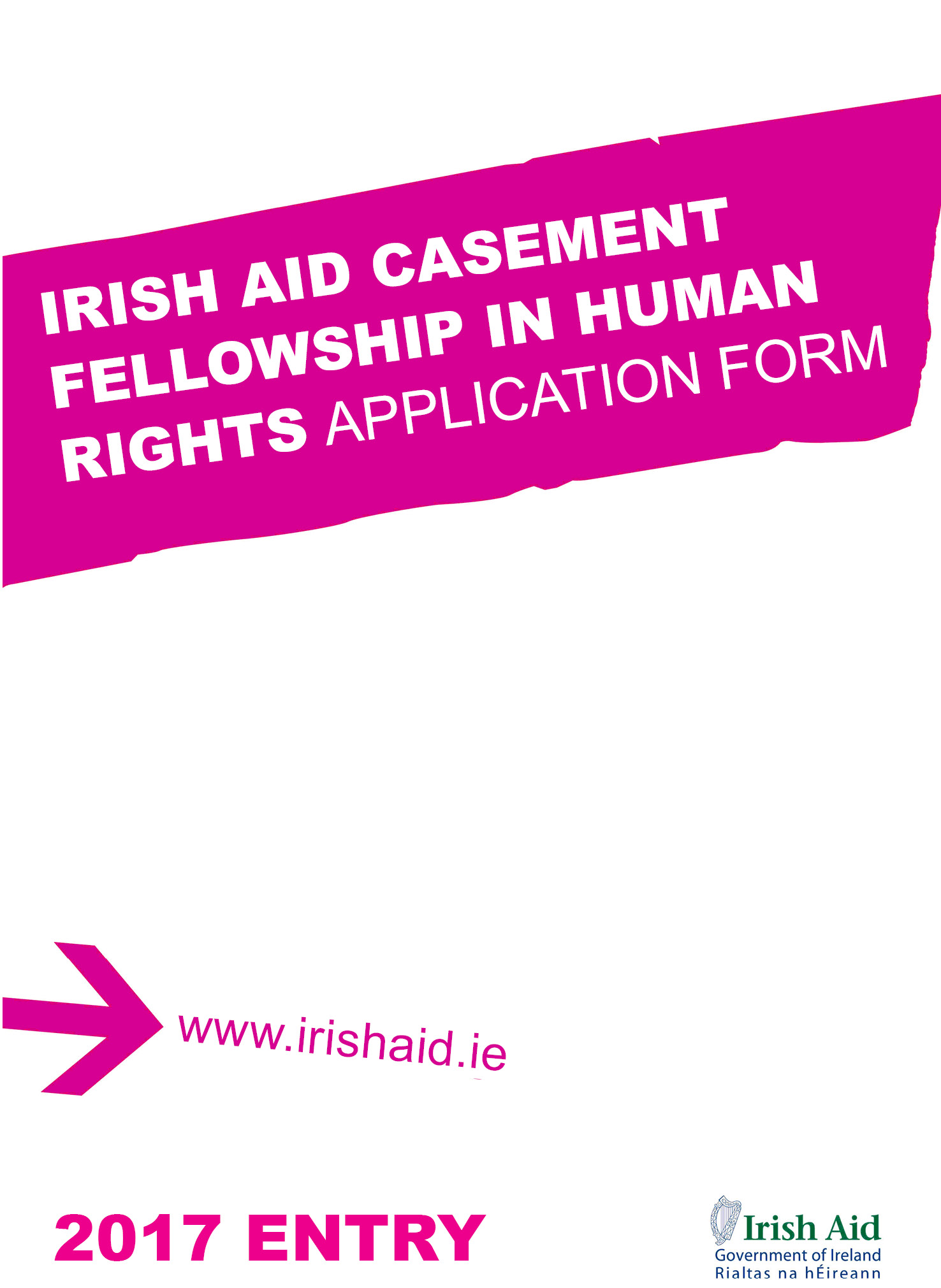 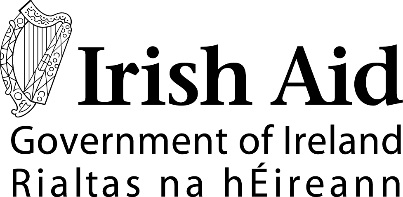 Irish Aid Casement Fellowship in Human Rights Information SheetPlease read the information below carefully before completing the application formThe Roger Casement fellowship has been established to honour the memory of the Irish human rights activist Roger Casement who spent some of his early working life in Calabar, Nigeria. He was an early advocate for human rights while in Nigeria, and, famously, during his later work in the Congo, the Amazon and in Ireland. With his humanitarian legacy in mind, it has been decided to support one Nigerian student to study a master’s degree in human rights in Ireland. Under the Casement fellowship, full financial support is provided for one-year full-time post-graduate education for candidates from Nigeria to undertake a one year master’s level course of study in Human Rights in Ireland. The purpose of the Irish Aid Casement Fellowship Programme is to provide talented candidates with the opportunity to pursue advanced education and professional development in Ireland in order to contribute to the future development of Nigeria. The Irish Aid Casement Fellowship Programme normally covers: return airfares, full tuition, stipends to cover accommodation and subsistence costs, health insurance and other allowances, in addition to the necessary entry arrangements such as medical examination and visa.For this fellowship, the eligible courses are listed under category H ‘Law, Human Rights, Governance and related’ in the Irish Aid Fellowship Training Programme Directory of Postgraduate Courses suitable for Fellowship Awards 2017 (for 2017-2018 Entry). To ApplyIn order to be eligible for this programme, candidates MUST:be a citizen of Nigeria and  be residing in Nigeriahave achieved the necessary academic standard to be accepted onto a master’s level course of study in Human Rights have a minimum of three years relevant work experience.be able to demonstrate a strong commitment to the development of Nigeria.be able to take up the fellowship in the academic year for which it is offered.meet any relevant procedural requirements of Government of Nigeria.In addition, all candidates for study at an Irish Higher Education Institute must demonstrate their skills in academic English via a recognised test (IELTS) and must either:provide an original copy of a previous test result - IELTS (minimum 6.5) taken within two years of the application date orsubmit proof of a minimum IELTS score of 6.5 at the time of application (see www.ielts.org for IELTS details)Irish Aid particularly welcomes candidates from candidates living with disability or candidates from disadvantaged groups in Nigeria.To apply, please fill in the attached application form, paying special attention to the following criterias:Your commitment to returning to work in Nigeria following graduation.Your proposed future contribution to the social and economic development of NigeriaIf offered an Irish Aid fellowship, candidates will be required to:undergo a medical examination prior to confirmation of the fellowship award.be able to satisfy immigration requirements for international student entry to , if applicable.A completed application package should include the following documents listed by order:Copy of your passport (details page) and Nigeria identity card.A certified copy of academic transcript and degree.One letter of reference from your employer.A completed application form, available at www.irishaidfellowships.ie should be submitted to the following address by 17 March, 2017: Irish Aid Casement Fellowship CoordinatorEmbassy of Ireland11 Negro CrescentMaitama DistrictAbujaNigeriaFailure to provide any of the above documents will render your application incomplete. Only short-listed applicants will be contacted for an interview.  Final interviews will be held in Abuja in April 2017. Scholarship award winners will be announced by June 2017. For further information, kindly contact Mr Eoghan McSwiney at:  casementfellowshipnigeria@dfa.iePlease read the information on the preceding page carefully before completing this application formPlease TYPE to complete the application form1.   Please write your name in bold capitals and as written in your passport –if you are holding a valid passport, please attach a copy of the photo page.Full Name: ……….………………….…………………………........................................What name do you like to be known by? (i.e. your first name or given name).................2.   Contact Detailsa)  E-mail address:  ……………………….……………….....................................................b) Mailing address (where registered post can be delivered and signed for) : .…………….....……….……………………………………………………………...………………………….. d)  Home phone:  ………..………………. e)  Cellphone:  .………………..………….….......3.   Date of Birth  :……………………………….  4.   Place of Birth : ……………………..5.   Gender 			 Male 		Female 6.   Ethnicity7.   Family DetailsMarital status:       	 	Single  		Married   	Number of children (if any): ……………... Number of other dependents (if any): ……….....Have you convicted of a criminal offence? Yes  		No   If the answer is Yes, please provide details of the offence for which you were convicted, including the nature of the offence and the sentence received.9.   Emergency Contact a) Full Name: ..……….…………………………………………………………………b) Address: 	.………………………………………………………………………...…c)Telephone:   ……..……...……	d)    Facsimile: ……………………………e) E-mail address:     …………………	f)     Relationship to you: ………………… 10. Overseas training If you have attended any relevant educational or vocational training courses abroad, please provide names, locations, times of commencement and completion, and certifications awarded (Please attach certificates)    11.  Other Honours and Awards    State if you previously held a fellowship or other awards for studies abroad from the European Union, United Nations, other governments or development agencies. (Please attach certificates) 12. Have you ever applied for an Irish Aid funded study programme?  Yes      No     If yes, please indicate your application(s) result		Successful 	       Unsuccessful    Year(s) of application(s):  …………………...  13. Have you applied, or are you intending to apply, for another scholarship at the same time as this application?Yes     	 No    If you answered Yes, provide the full name of the sponsor and the scholarship.Sponsor:Scholarship:14.  Required Standard Tests 14.1 	IELTSa)  Have you sat an examination in academic English? 	Yes            	No             Proceed if the answer is yes.b)  When and where? …………………………………………………………………………c)  What is your overall score?   .……………………………………………….……………(please attach original transcript of results)15. Please set out how you intend to contribute to the development of Nigeria? Why do you want to pursue nominated course? How will you use the knowledge and skills acquired through your proposed course when return to work? (no more than 500 words)16. Please describe your two most significant achievements in both your professional and social activities to date. (no more than 300 words for both examples)Candidates should be specific about the context, task or project e.g. why it was important, how they went about it, what their specific role or contribution was and the impact or outcome.  Example 1Example 217.  Employment HistoryFor each position you have held whether as an employee, student or volunteer (Attach an extra page if necessary)2017 – 2018 Irish Aid Casement Fellowship in Human Rights Application FormClosing Date:  17 March 2015Pleaseattachpassport-size photographhereSection A: Personal InformationSection B :  Education and QualificationsHigh SchoolThird Level EducationPost-graduate EducationName and Address of SchoolDate of EntryDate of Completion Certificate/Degree obtainedHonours and Awards (if any)Section C: Statement of intentSection E:  Employment and Professional InformationEmployment HistoryName and Address of OrganizationType of organisationName of your SupervisorContact details:                         TelephoneFacsimile E-mailDate of your entryDate of your leavingPosition(s) and Responsibilities (if you have more than one position to state, start with the most recent one)Most significant achievementWhat you learnt in this job Reasons for leavingSection F:  DeclarationI am in good health and, if accepted for an Irish Aid Casement Fellowship in Human Rights, will undertake the necessary medical examinations and provide the required medical certificates.I understand the purposes for which the Irish Aid Casement Fellowship in Human Rights is awarded and the necessity to abide by the conditions specified.I accept the requirement to return to my country to work on completion of my studies.I certify that all the information I have given is true, complete and accurate to the best of my knowledge.Signature:   …………………………………….…        Date:  ……………………………